ЕВИДЕНЦИЈА О ИЗВОЂЕЊУ НАСТАВЕФЕБРУАР 2024. ГОДИНЕСПИСАК СТУДЕНАТАПП - Практично предавањеПВ – Практичне вјежбе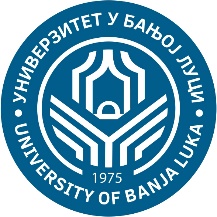 УНИВЕРЗИТЕТ У БАЊОЈ ЛУЦИ                           ФАКУЛТЕТ БЕЗБЈЕДНОСНИХ НАУКА Катедра полицијских наука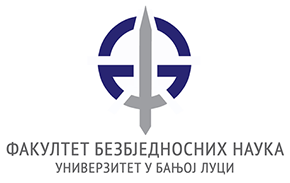 ПредметШифраСтудијски програмЦиклус студијаГодина студијаСеместарОблик наставеГрупаСФО 3ОБК20СФО3Безбједност и криминалистикаIIIIVIГрупни1Редни бројБрој индексаПрезимеИмеПП/ПВПП/ПВПП/ПВПП/ПВПП/ПВ12097/21АлаџићАнастасија22098/21БенцузИвона32059/21БоројевићАна42050/21ВасиљевићМатија52040/21ВранићДарио62090/21ВујовићМилан72041/21ГавриловићМилица82143/21ГарићИван92089/21ГогићНевен102092/21ГолубовићЈован112024/20ГрбићМилан   В122078/21ГрубачићИвона132079/21ГутићМилован142103/21ДракулАња152034/21ДроцаМарија162070/21ЂорђевићАна172111/21ЂукићТеа182094/21ЂурагићБранка192069/21ЂурицаЉубиша202158/21ИвановићВиде   В211835/19ЈелићДајана222081/21ЈефимићЈелена232113/21ЈовићБојан241885/19ЈокићГојко   В252057/21ЈусићЕдхем262038/21КаранСања272049/21КатанићДраженка281982/20КауринСара   В292077/21КовачевићБранка302037/21КојићЉиљана312015/20КокољЈована   В322073/21КосићНеда332120/21КудраТијана3435363738394041УчионицаУчионицаУчионицаУчионицаКаб. 27 ФФВиСКаб. 27 ФФВиСКаб. 27 ФФВиСКаб. 27 ФФВиСКаб. 27 ФФВиСДатумДатумДатумДатумВријемеВријемеВријемеВријеме10:00 – 10:4511:30 – 12:1510:00 – 10:4511:30 – 12:1510:00 – 10:45Одржано часова ППОдржано часова ППОдржано часова ППОдржано часова ПП11111Наставник – проф. др Дарко Паспаљ, доц. др Ненад РађевићНаставник – проф. др Дарко Паспаљ, доц. др Ненад РађевићНаставник – проф. др Дарко Паспаљ, доц. др Ненад РађевићНаставник – проф. др Дарко Паспаљ, доц. др Ненад РађевићПотпис наставникаПотпис наставникаПотпис наставникаПотпис наставникаВријемеВријемеВријемеВријеме10:45 – 11:3012:15 – 13:0010:45 – 11:3012:15 – 13:0010:45 – 11:30Одржано часова ПВОдржано часова ПВОдржано часова ПВОдржано часова ПВ11111Сарадник – др Лазар ВулинСарадник – др Лазар ВулинСарадник – др Лазар ВулинСарадник – др Лазар ВулинПотпис сарадникаПотпис сарадникаПотпис сарадникаПотпис сарадника